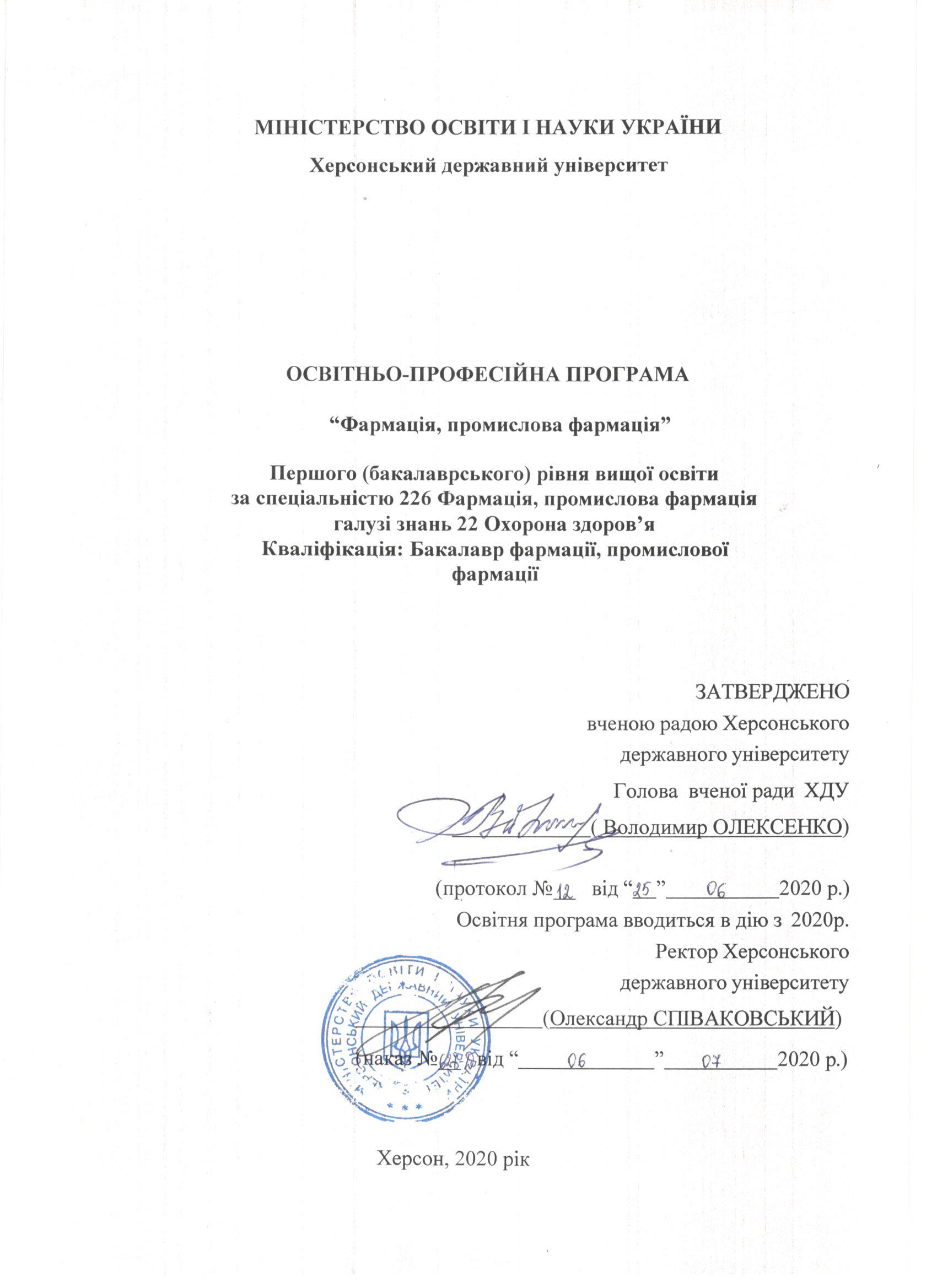 ПЕРЕДМОВАОсвітньо-професійна програма “Фармація, промислова фармація” з підготовки фахівців за першим (бакалаврським) рівнем вищої освіти, розроблена робочою групою у складі:Баєв Олексій Олександрович, кандидат фармацевтичних наук, старший викладач кафедри хімії та фармації Херсонського державного університету;Беззубко  Тетяна  Олександрівна,  студентка  3  курсу   спеціальності 226 Фармація, промислова фармація Херсонського державного університету;Близнюк Валерій Миколайович, доктор хімічних наук, професор кафедри хімії та фармації Херсонського державного університету;Вишневська Людмила Василівна, кандидат педагогічних наук, доцент кафедри хімії та фармації Херсонського державного університету;Іванищук Світлана Миколаївна, кандидат фізико-математичних наук, завідувач кафедри хімії та фармації Херсонського державного університету, доцент;Коньков Аркадій Миколайович, кандидат медичних наук, доцент кафедри медицини та фізичної терапії Херсонського  державного університету;Решнова Світлана Федорівна, кандидат педагогічних наук, доцент кафедри хімії та фармації Херсонського державного університету.Речицький Олександр Наумович, кандидат хімічних наук, доцент кафедри хімії та фармації Херсонського державного університету;Попович Тетяна Анатоліївна, кандидат технічних наук, доцент кафедри хімії та фармації Херсонського державного університету;Сидоренко Олександр Вікторович, кандидат фармацевтичних наук, доцент кафедри хімії та фармації Херсонського державного університету;Устименко Сергій Анатолійович, завідувач аптекою Херсонської спеціалізованої туберкульозної лікарні, провізор-організатор вищої категорії.Рецензії-відгуки зовнішніх стейкхолдерів:Данько Владислав Віталійович, начальник Державної служби з лікарських засобів та контролю за наркотиками у Херсонській області.Філіппова Валентина Анатоліївна, завідувачка аптеки, провізор- спеціаліст з фаху “Організація і управління фармацією”, спеціаліст вищої кваліфікаційної категорії зі спеціальності “Аналітично-контрольна фармація”.Профіль освітньо-професійної програми“Фармація, промислова фармація” зі спеціальності 226 Фармація, промислова фармаціяПерелік компонент освітньо-професійної програмита їх логічна послідовністьПерелік компонентів освітньої програми (ОП)                                                                                                                                                                                                                   Додаток АДисципліни вільного вибіру студентаСтруктурно-логічна схема ОППФорма атестації здобувачів вищої освітиАтестація здобувачів вищої освіти освітньо-професійної програми“Фармація, промислова фармація” спеціальності 226 Фармація, промислова фармація проходить у формі комплексного іспиту з фармакології, фармацевтичної хімії та фармакогнозії, комплексного іспиту з технології лікарських засобів, організації та економіки фармації та стандартного ліцензованого тесту (Крок 1). Атестація завершується видачею документа встановленого зразка про присудження випускнику ступеня бакалавра фармації, промислової фармації із присудженням кваліфікації бакалавр фармації, промислової фармації.Атестація здійснюється відкрито і публічно.Матриця відповідності програмних компетентностей компонентам освітньої програмиМатриця забезпечення програмних результатів навчання (ПРН) відповідними компонентами освітньої програмиГарант освітньої програми 										Олександр РЕЧИЦЬКИЙ1. Загальна інформація1. Загальна інформаціяПовна	назвазакладу	вищоїосвіти	таструктурного підрозділуХерсонський	державний	університет,	кафедра	хімії	та фармації.Ступінь		вищої освіти	та		назвакваліфікації мовою оригіналуБакалавр фармації, промислової фармаціїОфіційна	назва освітньої програмиОсвітньо-професійна програма “Фармація, промисловаФармація” першого (бакалаврського) рівня вищої освітиТип	диплому	таобсяг	освітньої програмиДиплом бакалавра, одиничний, 180 кредитів ЄКТС, термін навчання 2 роки 10 місяцівНаявність акредитаціїПервинна акредитація у 2020 р.Цикл/рівеньНРК України - 7 рівень, FQ-EHEA - перший цикл, QF-LLL - 7рівеньПередумовиПовна загальна середня освітаМова викладанняУкраїнськаТермін	діїосвітньої програми2 рокиІнтернет-адреса постійногорозміщення	опису освітньої програмиhttp://www.kspu.edu/About/Faculty/INaturalScience/ChairGenInor ganicChemistry/News.aspx2. Мета освітньої програми2. Мета освітньої програмиМета освітньо-професійної програми – забезпечити фундаментальну теоретичну та практичну підготовку висококваліфікованих кадрів, які б набули глибоких міцних знань для виконання професійних завдань та обов’язківінноваційного характеру в галузі сучасної фармацевтичної науки.Мета освітньо-професійної програми – забезпечити фундаментальну теоретичну та практичну підготовку висококваліфікованих кадрів, які б набули глибоких міцних знань для виконання професійних завдань та обов’язківінноваційного характеру в галузі сучасної фармацевтичної науки.3. Характеристика освітньої програми3. Характеристика освітньої програмиПредметна областьГалузь знань: 22 Охорона здоров’яспеціальність: 226 Фармація, промислова фармаціяОбов’язкова компонента (135 кредитів), вибіркова компонента (45 кредитів)Основні предмети: загальна та неорганічна хімія, органічна хімія, біологічна хімія, аналітична хімія, фізична та колоїдна хімія, фармацевтична хімія, патологічна фізіологія, фарма- цевтична ботаніка, фармакогнозія, мікробіологія з основамиімунології, фармакологія, клінічна фармація, технологія ліків, організація та	 економіка в фармації, менеджмент та маркетинг у фармації.Орієнтація освітньої програмиПрограма освітньо-професійнаПрограма ґрунтується на загальновизнаних наукових досягненнях із врахуванням сучасного стану розвитку фармації та промислової фармації, що визначає можливість подальшої професійної та наукової кар’єри. Зміст програми передбачає оволодіння базовими знаннями та практичними уміннями щодо використання сучасних фармацевтичнихтехнологій у професійній діяльності.Основний фокусосвітньої програми та спеціалізаціїЗагальна освіта в області фармації та промислової фармаціїОсобливості програмиПрограма спрямована на оволодіння основами фундаментальних знань та експериментальних умінь з фармації та промислової фармації, базовими навичками їхпрактичного застосування у професійній діяльності.4. Придатність випускниківдо працевлаштування та подальшого навчання4. Придатність випускниківдо працевлаштування та подальшого навчанняПридатність до працевлаштуванняВипускник може обіймати посади відповідно до класифікатора професій ДК 003-2010:3228 Фармацевт3228 Лаборант (фармація)ПодальшенавчанняМожливість продовжити навчання на наступному рівні вищоїосвіти5. Викладання та оцінювання5. Викладання та оцінюванняВикладання та навчанняПроблемно-, компетентнісно-, комп’ютерно-орієнтоване навчання, змішане, інтерактивне, контекстне, інтегроване навчання, модульно-розвивальні та кейс-технології, лекції, семінари, практичні та лабораторні роботи, розрахунково- графічні роботи, участь у тренінгах, групова робота, ділові ігри, самостійна робота на основі підручників та конспектів,дослідницькі завдання, консультації із викладачами, презентація курсових робіт.ОцінюванняУсні і письмові екзамени, презентації, поточний контроль,звіти	практик,	презентація,	тестовий	контроль,	захист лабораторних, курсових робіт, атестація.6. Програмні компетентності6. Програмні компетентностіІнтегральна компетентність (ІК)Здатність розв’язувати складні спеціалізовані задачі та практичні проблеми у професійній діяльності в галузі фармації або у процесі навчання, що передбачає застосування певних теорій та методів хімічних, біомедичних, фармацевтичних, соціально-економічних наук і характеризується комплексністюта невизначеністю умов.Загальні компетентності1. Здатність діяти соціально, відповідально та з громадянсь-кою свідомістю.(ЗК)2. Здатність застосовувати знання у практичних ситуаціях.3. Прагнення до збереження навколишнього середовища. 4. Здатність до абстрактного мислення, аналізу та синтезу, здатність вчитися і бути сучасно навченим.5. Здатність виявляти ініціативу.6. Знання та розуміння предметної області та розуміння професії.7. Здатність до адаптації та дії у новій ситуації.8. Здатність спілкуватися рідною мовою як усно, так і письмово, здатність спілкуватися другою мовою.9. Навички використання інформаційних і комунікаційних технологій.10. Здатність до вибору стратегії спілкування, здатність працювати в команді.11. Здатність оцінювати та забезпечувати якість виконуваних робіт.12. Здатність проведення досліджень на відповідному рівні.Фахові компетентностіспеціальності (ФК)1. Здатність використовувати у професійній діяльності знання нормативно-правових, законодавчих актів України та рекомендацій Належних фармацевтичних практик, керуватися етичними критеріями Всесвітньої Організації Охорони Здоров’я.2. Здатність здійснювати та організовувати виробничу діяльність аптек щодо виготовлення лікарських препаратів у різних лікарських формах за рецептами лікарів і замовленнями лікувальних закладів, включаючи обґрунтування технології та вибір допоміжних матеріалів відповідно до правил Належної аптечної практики (GPP).3. Здатність організовувати та брати участь у виробництві лікарських засобів в умовах фармацевтичних підприємств, включаючи вибір технологічного процесу із обґрунтовуванням технологічного процесу та вибором відповідного обладнання згідно з вимогами Належної виробничої практики.4. Здатність організовувати та проводити заготівлю лікарської рослинної сировини з урахуванням раціонального використання ресурсів лікарських рослин, прогнозувати та обґрунтовувати шляхи вирішення проблеми збереження та охорони заростей дикорослих лікарських рослин відповідно до правил Належної практики культивування та збирання вихідної сировини рослинного походження (GACP).5. Здатність організовувати діяльність аптеки із забезпечення населення та закладів охорони здоров’я лікарськими засобами, парафармацевтичними товарами, засобами медичного призначення та лікувальною парфумерно- косметичною продукцією відповідно до вимог Національної лікарської політики, Належної аптечної практики та іншихорганізаційно-правових норм фармацевтичного законодавства.6. Здатність забезпечувати дію системи звітності та обліку в аптечних закладах, здійснювати товарознавчий аналіз, адміністративне діловодство, документування та управління якістю згідно з організаційно-правовими нормами фармацевтичного законодавства.7. Здатність аналізувати та прогнозувати основні економічні показники діяльності аптечних закладів, здійснювати розрахунки основних податків та зборів, формувати ціни на лікарські засоби та вироби медичного призначення відповідно до чинного законодавства України.8. Здатність впроваджувати та застосовувати підходи менеджменту та маркетингу у професійній діяльності аптечних, оптово-посередницьких, виробничих підприємств та інших фармацевтичних організацій відповідно до принципів Належної практики фармацевтичної освіти та Глобальної рамки FIP.9. Здатність здійснювати виробничу діяльність з урахуванням соціально-економічних процесів у фармації, форм, методів і функцій системи фармацевтичного забезпечення населення та її складових у світовій практиці, показників потреби, ефективності та доступності фармацевтичної допомоги в умовах медичного страхування та реімбурсації вартості лікарських засобів.10. Здатність організовувати, забезпечувати і проводити проводити аналіз лікарських засобів та лікарської рослинної сировини в аптечних закладах і контрольно-аналітичних лабораторіях фармацевтичних підприємств відповідно до вимог Державної фармакопеї та інших нормативно-правових актів11. Здатність здійснювати контроль якості лікарських засобів у відповідності з вимогами Державної фармакопеї України та належних практик, визначати способи відбору проб для контролю лікарських засобів відповідно до діючих вимог та проводити їх сертифікацію, запобігати розповсюдженню фальсифікованих лікарських засобів.12. Здатність забезпечувати належне зберігання лікарських засобів та виробів медичного призначення відповідно до їх фізико-хімічних властивостей та правил Належної практики зберігання (GSP) у закладах охорони здоров’я.13. Здатність здійснювати моніторинг ефективності та безпеки застосування населенням лікарських засобів згідно з даними щодо їх клініко-фармацевтичних характеристик14. Здатність забезпечувати раціональне застосування рецептурних та безрецептурних лікарських засобів згідно з фізико-хімічними, фармакологічними характеристиками, біохімічними, патофізіологічними особливостями конкретного захворювання та фармакотерапевтичними схемами йоголікування.15. Здатність здійснювати домедичну допомогу хворим та постраждалим у екстремальних ситуаціях.16. Здатність здійснювати консультування та  фармацевтичну опіку під час вибору та відпуску безрецептурного лікарського засобу шляхом оцінки співвідношення ризик/користь, сумісності, показань та протипоказань керуючись даними про стан здоров’я конкретного хворого із врахуванням біофармацевтичних, фармакокінетичних, фармакодинамічних та фізико-хімічних особливостей лікарського засобу.17.Здатність проводити санітарно-просвітницьку роботу серед населення з метою профілактики поширених захворювань внутрішніх органів, попередження небезпечних інфекційних та паразитарних захворювань, а також з метою сприяння своєчасному виявленню та підтриманню прихильності до лікування цих захворювань згідно з їхнімимедико-біологічними характеристиками та мікробіологічними особливостями.7. Програмні результати навчання7. Програмні результати навчанняЗнання та вміння1. Застосовувати знання з загальних та фахових дисциплін у професійній діяльності.2. Дотримуватись норм санітарно-гігієнічного режиму, вимог техніки безпеки та охорони середовища при здійснення професійної діяльності.3. Проводити професійну діяльність у соціальній взаємодії, основаній на гуманістичних і етичних засадах; ідентифікувати майбутню професійну діяльність як соціально значущу для здоров’я людини4. Позиціонувати свою професійну діяльність та особистісні якості на фармацевтичному ринку праці; формулювати цілі власної діяльності з урахуванням суспільних і виробничих інтересів.5. Аргументувати інформацію для прийняття рішень, нести відповідальність за них у стандартних і нестандартних професійних ситуаціях; дотримуватися принципів деонтології та етики у професійній діяльності.6. Використовувати методи оцінювання показників якості діяльності; виявляти резерви підвищення ефективності праці.7. Аналізувати та використовувати результати самостійного пошуку, аналізу та синтезу інформації з різних джерел та отриману в результаті наукових досліджень для рішення типових завдань професійної діяльності.8. Здійснювати професійну діяльність, використовуючи інформаційні технології, інформаційні бази даних, системи навігації, Internet-ресурси, програмні засоби та інші інформаційно-комунікаційні технології.9. Здійснювати професійне спілкування сучасною українською літературною мовою, використовувати навички усної та письмової комунікації іноземною мовою.10. Дотримуватися норм спілкування у професійній взаємодії з колегами, керівництвом, споживачами, ефективно працювати у команді.11. Планувати та реалізовувати професійну діяльність на основі нормативно-правових актів України та рекомендацій належних фармацевтичних практик.12. Визначати основні органолептичні, фізичні, хімічні фізико-хімічні та фармакотехнологічні показники лікарських засобів, обґрунтовувати та обиратиЗнання та вміння1. Застосовувати знання з загальних та фахових дисциплін у професійній діяльності.2. Дотримуватись норм санітарно-гігієнічного режиму, вимог техніки безпеки та охорони середовища при здійснення професійної діяльності.3. Проводити професійну діяльність у соціальній взаємодії, основаній на гуманістичних і етичних засадах; ідентифікувати майбутню професійну діяльність як соціально значущу для здоров’я людини4. Позиціонувати свою професійну діяльність та особистісні якості на фармацевтичному ринку праці; формулювати цілі власної діяльності з урахуванням суспільних і виробничих інтересів.5. Аргументувати інформацію для прийняття рішень, нести відповідальність за них у стандартних і нестандартних професійних ситуаціях; дотримуватися принципів деонтології та етики у професійній діяльності.6. Використовувати методи оцінювання показників якості діяльності; виявляти резерви підвищення ефективності праці.7. Аналізувати та використовувати результати самостійного пошуку, аналізу та синтезу інформації з різних джерел та отриману в результаті наукових досліджень для рішення типових завдань професійної діяльності.8. Здійснювати професійну діяльність, використовуючи інформаційні технології, інформаційні бази даних, системи навігації, Internet-ресурси, програмні засоби та інші інформаційно-комунікаційні технології.9. Здійснювати професійне спілкування сучасною українською літературною мовою, використовувати навички усної та письмової комунікації іноземною мовою.10. Дотримуватися норм спілкування у професійній взаємодії з колегами, керівництвом, споживачами, ефективно працювати у команді.11. Планувати та реалізовувати професійну діяльність на основі нормативно-правових актів України та рекомендацій належних фармацевтичних практик.12. Визначати основні органолептичні, фізичні, хімічні фізико-хімічні та фармакотехнологічні показники лікарських засобів, обґрунтовувати та обиратиметоди їх стандартизації, здійснювати статистичну обробку результатів згідно з вимогами чинної Державної фармакопеї України13. Організовувати виробництво лікарських засобів на фармацевтичних підприємствах; оформлювати технологічну документацію щодо виробництва лікарських препаратів на фармацевтичних підприємствах.14. Обирати раціональну технологію, виготовляти лікарські засоби у різних лікарських формах за рецептами лікарів і замовленнями лікувальних закладів, оформлювати їх до відпуску. Виконувати технологічні операції: відважувати, відмірювати, дозувати різноманітні лікарські засоби за масою, об’ємом тощо. Розробляти й оформлювати технологічну документацію щодо виготовлення лікарських препаратів в аптеках.15. Здійснювати комплекс організаційно-управлінських заходів щодо забезпечення населення та закладів охорони здоров’я лікарськими засобами та іншими товарами аптечного асортименту. Здійснювати всі види обліку в аптечних закладах, адміністративне діловодство, процеси товарознавчого аналізу16. Володіти різними методами кількісних розрахунків, що мають місце у професійній діяльності.17. Організовувати та проводити раціональну заготівлю лікарської рослинної сировини.18. Розраховувати основні економічні показники діяльності аптечних закладів, а також податки та збори. Формувати усі види цін (оптово-відпускні, закупівельні та роздрібні) на лікарські засоби та вироби медичного призначення.19. Застосовувати підходи менеджменту та маркетингу у професійній діяльності аптечних, оптово-посередницьких, виробничих підприємств та інших фармацевтичних організацій відповідно до принципів Належної практики фармацевтичної освіти та Глобальної рамки FIP.20. Враховувати дані щодо соціально-економічних процесів у суспільстві для фармацевтичного забезпечення населення, визначати ефективність та доступність.фармацевтичної допомоги в умовах медичного страхування та реімбурсації вартості ліків.21. Застосовувати у професійній діяльності сучасні методи контролю якості лікарських засобів та лікарської рослинної сировини. Складати сертифікати якості, враховуючи результати проведеного контролю. Забезпечувати вхідний контроль якості лікарських засобів та документувати їх результати.22. Визначати вплив факторів навколишнього середовища: вологи, температури, світла, тощо на стабільність лікарських засобів та виробів медичного призначення.23. Надавати домедичну допомогу хворим при невідкладних станах та постраждалим у екстремальних ситуаціях.24. Визначати переваги та недоліки лікарських засобів різних фармакологічних груп з урахуванням їх біофармацевтичних, фармакокінетичних та фармако-динамічних особливостей. Рекомендувати споживачам безрецептурні лікарські засоби та товари аптечного асортименту з наданням консультативної допомоги та фармацевтичної опіки.25. Проводити санітарно-просвітницьку роботу у фаховій діяльності при виникненні спалахів інфекційних захворювань8. Ресурсне забезпечення реалізації програми8. Ресурсне забезпечення реалізації програмиКадровезабезпеченняДоктори хімічних, кандидати фармацевтичних, хімічних,медичних, фізико-математичних, технічних і біологічних наук.Матеріально- технічне забезпеченняЛабораторії загальної та неорганічної хімії, аналітичної та фізколоїдної хімії, технології ліків, органічної хімії, біологічної хімії, фармацевтичної хімії, кабінет хімії таосвітніх технологій, wi-fi, мультимедійне обладнання.Інформаційне та навчально-методичне забезпеченняЕ-бібліотека, WoS доступ, НМКД в електронному та друкова-ному вигляді: http://www.kspu.edu/About/Faculty/INaturalScience/ChairChemistryFarmacy/Educationalworks/OKRBAC.aspx9. Академічна мобільність9. Академічна мобільністьНаціональна кредитнамобільністьПідготовка бакалаврів за кредитно-трансферною системою. Обсяг одного кредиту – 30 годин.Міжнародна кредитнамобільність–Навчання іноземнихздобувачів	вищої освітиМожливості навчання іноземних здобувачів вищої освіти за умови проходження українських річних мовних курсів.Код н/дКомпоненти освітньої програми (навчальні дисципліни, курсовіпроекти, практики, атестація)Кількість кредитівКількість кредитівФорма підсумк.контролюФорма підсумк.контролю123344Обов’язкові компоненти освітньої програмиОбов’язкові компоненти освітньої програмиОбов’язкові компоненти освітньої програмиОбов’язкові компоненти освітньої програмиОбов’язкові компоненти освітньої програмиОбов’язкові компоненти освітньої програмиОК 1.Практична філософіяПрактична філософія3,03,0диф. залікОК 2.Історія України та української культуриІсторія України та української культури3,03,0диф. залікОК 3.Українська мова (за професійнимспрямуванням)Українська мова (за професійнимспрямуванням)3,03,0диф. залікОК 4.Іноземна моваІноземна мова3,03,0диф. залікОК 5.Іноземна мова (за професійним спрямуванням)Іноземна мова (за професійним спрямуванням)6,06,0диф. залікОК 6.Безпека життєдіяльності, основи біоетики ібіобезпеки; охорона праці в галузіБезпека життєдіяльності, основи біоетики ібіобезпеки; охорона праці в галузі3,03,0диф. залікОК 7.Вища математика і статистикаВища математика і статистика3,53,5диф. залікОК 8.Біологія з основами генетикиБіологія з основами генетики4,54,5диф. залікОК 9.Патологічна фізіологіяПатологічна фізіологія3,03,0диф. залікОК 10.Фізична та колоїдна хіміяФізична та колоїдна хімія4,04,0екзаменОК 11.Анатомія та фізіологія людиниАнатомія та фізіологія людини6,06,0екзаменОК 12.Латинська моваЛатинська мова3,03,0диф. залік ОК 13.Загальна та неорганічна хіміяЗагальна та неорганічна хімія6,56,5екзаменОК 14.Органічна та біологічна хіміяОрганічна та біологічна хімія8,08,0екзаменОК 15.Фармацевтична ботанікаФармацевтична ботаніка3,53,5екзаменОК 16.Аналітична хіміяАналітична хімія4,54,5диф. залікОК 17.Долікарська допомога у невідкладних станахДолікарська допомога у невідкладних станах3,03,0диф. залікОК 18.Мікробіологія з основами імунологіїМікробіологія з основами імунології4,54,5екзаменОК 19.Біологічна фізикаБіологічна фізика3,03,0диф. залікОК 20.Гігієна у фармації та екологіяГігієна у фармації та екологія3,53,5диф. залікОК 21.Технологія ліківТехнологія ліків77екзаменОК 22.ФармакогнозіяФармакогнозія6,06,0екзаменОК 23.ФармакологіяФармакологія6,56,5екзаменОК 24.Фармацевтична хіміяФармацевтична хімія7,07,0екзаменОК 25.Менеджмент та маркетинг у фармаціїМенеджмент та маркетинг у фармації3,03,0диф. залікОК 26.Організація та економіка в фармаціїОрганізація та економіка в фармації3,03,0екзаменОК 27.Клінічна фармаціяКлінічна фармація3,03,0диф. залікОК 28.Навчальна практикаНавчальна практика4,54,5диф. залікОК 29.Виробнича практикаВиробнича практика9,09,0диф. залікОК 30.Єдиний державний кваліфікаційний іспитЄдиний державний кваліфікаційний іспит4,54,5Єдиний державнийкваліфікаційний іспит (Крок 1), екзаменЗагальний обсяг обов’язкових компонентЗагальний обсяг обов’язкових компонентЗагальний обсяг обов’язкових компонент135,0135,0135,0Вибіркові компоненти ОПВибіркові компоненти ОПВибіркові компоненти ОПВибіркові компоненти ОПВибіркові компоненти ОПВибіркові компоненти ОПВК 1Дисципліна вільного вибору студента 1Дисципліна вільного вибору студента 14,04,0диф. залікВК 2Дисципліна вільного вибору студента 2Дисципліна вільного вибору студента 23,03,0диф. залікВК 3Дисципліна вільного вибору студента 3Дисципліна вільного вибору студента 33,53,5диф. залікдиф. залікВК 4Дисципліна вільного вибору студента 4Дисципліна вільного вибору студента 43,53,5диф. залікдиф. залікВК 5Дисципліна вільного вибору студента 5Дисципліна вільного вибору студента 53,53,5диф.залікдиф.залікВК 6Дисципліна вільного вибору студента 6Дисципліна вільного вибору студента 63,03,0диф.залікдиф.залікВК 7Дисципліна вільного вибору студента 7Дисципліна вільного вибору студента 74,54,5диф.залікдиф.залікВК 8Дисципліна вільного вибору студента 8Дисципліна вільного вибору студента 84,54,5диф.залікдиф.залікВК 9Дисципліна вільного вибору студента 9Дисципліна вільного вибору студента 94,04,0диф.залікдиф.залікВК 10Дисципліна вільного вибору студента 10Дисципліна вільного вибору студента 105,05,0диф.залікдиф.залікВК 11Дисципліна вільного вибору студента 11Дисципліна вільного вибору студента 113,53,5диф. залікдиф. залікВК 12Дисципліна вільного вибору студента 12Дисципліна вільного вибору студента 123,03,0диф.залікдиф.залікЗагальний обсяг вибіркових компонентЗагальний обсяг вибіркових компонентЗагальний обсяг вибіркових компонент45,045,045,045,0Загальний обсяг освітньої програмиЗагальний обсяг освітньої програмиЗагальний обсяг освітньої програми180,0180,0180,0180,0І семестрІІ семестрІІІ семестрІV семестрV семестрVІ семестрДисципліна вільного вибору студента 3Історія медицини та фармаціїІсторія наукиДисципліна вільного вибору студента 5Біоактивність неорганічних сполукВалеологіяДисципліна вільного вибору студента 1Основи власного бізнесуСоціологія праці Соціологія особистості Психологія ділового спілкуванняПолітичні студіїУкраїна в Європі і світі Історія світової культуриЕкономіка природокористуванняЄвропейські стандарти захисту прав людини Правописна компетентність сучасного фахівцяДисципліна вільного вибору студента 8Аналіз лікарських препаратів Загальна хімічна технологіяДисципліна вільного вибору студента 2за електронним каталогом на віртуальному сайті ХДУДисципліна вільного вибору студента 11Основи хімічної метрології Косметична хімія та технологія косметичних засобів Товарознавство лікарських препаратівДисципліна вільного вибору студента 4Етика і деонтологія у фармаціїОснови психологіїДисципліна вільного вибору студента 6Сучасні інформаційні технології у професійній діяльностіКлітинна біологіяДисципліна вільного вибору студента 7Фармацевтичні основи токсикоманії та наркоманії Токсикологічна хіміяДисципліна вільного вибору студента 9Біохімія лікарських препаратівОрганічна хімія лікарських препаратівДисципліна вільного вибору студента 10Фізико-хімічні методи аналізу у фармаціїТеоретичні основи синтезуДисципліна вільного вибору студента 12Біотехнологія лікарських препаратів Нанотехнології та наноматеріали у фармації Компоненти освітньої програмиЗагальні компетентності (ЗК)Загальні компетентності (ЗК)Загальні компетентності (ЗК)Загальні компетентності (ЗК)Загальні компетентності (ЗК)Загальні компетентності (ЗК)Загальні компетентності (ЗК)Загальні компетентності (ЗК)Загальні компетентності (ЗК)Загальні компетентності (ЗК)Загальні компетентності (ЗК)Загальні компетентності (ЗК)Фахові компетентності спеціальності (ФК)Фахові компетентності спеціальності (ФК)Фахові компетентності спеціальності (ФК)Фахові компетентності спеціальності (ФК)Фахові компетентності спеціальності (ФК)Фахові компетентності спеціальності (ФК)Фахові компетентності спеціальності (ФК)Фахові компетентності спеціальності (ФК)Фахові компетентності спеціальності (ФК)Фахові компетентності спеціальності (ФК)Фахові компетентності спеціальності (ФК)Фахові компетентності спеціальності (ФК)Фахові компетентності спеціальності (ФК)Фахові компетентності спеціальності (ФК)Фахові компетентності спеціальності (ФК)Фахові компетентності спеціальності (ФК)Фахові компетентності спеціальності (ФК)Компоненти освітньої програми1234567891011121234567891011121314151617ОК 1•••ОК 2••ОК 3••••ОК 4•••ОК 5•••ОК 6••••••ОК 7••••ОК 8•••••••ОК 9••••••ОК 10•••••ОК 11•••••ОК 12•••••ОК 13•••••ОК 14•••••ОК 15•••••••ОК 16•••••ОК 17••••••ОК 18••••ОК 19••••ОК 20••••••••ОК 21••••••••••ОК 22•••••••ОК 23••••••••ОК 24•••••••••••ОК 25•••••••••••Компоненти освітньої програмиЗагальні компетентності (ЗК)Загальні компетентності (ЗК)Загальні компетентності (ЗК)Загальні компетентності (ЗК)Загальні компетентності (ЗК)Загальні компетентності (ЗК)Загальні компетентності (ЗК)Загальні компетентності (ЗК)Загальні компетентності (ЗК)Загальні компетентності (ЗК)Загальні компетентності (ЗК)Загальні компетентності (ЗК)Фахові компетентності спеціальності (ФК)Фахові компетентності спеціальності (ФК)Фахові компетентності спеціальності (ФК)Фахові компетентності спеціальності (ФК)Фахові компетентності спеціальності (ФК)Фахові компетентності спеціальності (ФК)Фахові компетентності спеціальності (ФК)Фахові компетентності спеціальності (ФК)Фахові компетентності спеціальності (ФК)Фахові компетентності спеціальності (ФК)Фахові компетентності спеціальності (ФК)Фахові компетентності спеціальності (ФК)Фахові компетентності спеціальності (ФК)Фахові компетентності спеціальності (ФК)Фахові компетентності спеціальності (ФК)Фахові компетентності спеціальності (ФК)Фахові компетентності спеціальності (ФК)Компоненти освітньої програми1234567891011121234567891011121314151617ОК 26••••••••••ОК 27•••••••ОК 28••••••••ОК 29•••••••••••••••••••ОК 30••••••••••••••••••ВК 1ВК 1.1••••ВК 1.2••••••ВК 1.3•••••ВК 1.4••••••ВК 1.5•••ВК 1.6••ВК 1.7••ВК 1.8•••ВК 1.9••ВК 1.10••ВК 2ВК 3ВК 3.1••ВК 3.2••ВК 4ВК 4.1••••••••••ВК 4.2••ВК 5ВК 5.1••ВК 5.2••••ВК 6ВК 6.1•••••ВК 6.2•••ВК 7ВК 7.1•••ВК 7.2•••ВК 8ВК 8.1•••••••ВК 8.2•••ВК 9ВК 9.1•••••ВК 9.2•••••ВК 10ВК 10.1•••••ВК 10.2•••••ВК 11ВК 11.1•••ВК 11.2•••••ВК 11.3••••••••••ВК 12ВК 12.1•••••ВК 12.2••••Компоненти освітньої програмиПрограмні результати навчання (ПРН)Програмні результати навчання (ПРН)Програмні результати навчання (ПРН)Програмні результати навчання (ПРН)Програмні результати навчання (ПРН)Програмні результати навчання (ПРН)Програмні результати навчання (ПРН)Програмні результати навчання (ПРН)Програмні результати навчання (ПРН)Програмні результати навчання (ПРН)Програмні результати навчання (ПРН)Програмні результати навчання (ПРН)Програмні результати навчання (ПРН)Програмні результати навчання (ПРН)Програмні результати навчання (ПРН)Програмні результати навчання (ПРН)Програмні результати навчання (ПРН)Програмні результати навчання (ПРН)Програмні результати навчання (ПРН)Програмні результати навчання (ПРН)Програмні результати навчання (ПРН)Програмні результати навчання (ПРН)Програмні результати навчання (ПРН)Програмні результати навчання (ПРН)Програмні результати навчання (ПРН)Компоненти освітньої програми12345678910111213141516171819202122232425ОК 1••ОК 2•••ОК 3••••ОК 4•••••ОК 5•••••ОК 6••••••••ОК 7••ОК 8•ОК 9•••ОК 10•ОК 11••ОК 12••ОК 13••ОК 14••ОК 15•••••••ОК 16•••••ОК 17•••••ОК 18••ОК 19••ОК 20••••••••••ОК 21•••••••••••ОК 22•••••••ОК 23•••••••ОК 24••••••••••ОК 25•••••••••••••••Компоненти освітньої програмиПрограмні результати навчання (ПРН)Програмні результати навчання (ПРН)Програмні результати навчання (ПРН)Програмні результати навчання (ПРН)Програмні результати навчання (ПРН)Програмні результати навчання (ПРН)Програмні результати навчання (ПРН)Програмні результати навчання (ПРН)Програмні результати навчання (ПРН)Програмні результати навчання (ПРН)Програмні результати навчання (ПРН)Програмні результати навчання (ПРН)Програмні результати навчання (ПРН)Програмні результати навчання (ПРН)Програмні результати навчання (ПРН)Програмні результати навчання (ПРН)Програмні результати навчання (ПРН)Програмні результати навчання (ПРН)Програмні результати навчання (ПРН)Програмні результати навчання (ПРН)Програмні результати навчання (ПРН)Програмні результати навчання (ПРН)Програмні результати навчання (ПРН)Програмні результати навчання (ПРН)Програмні результати навчання (ПРН)Компоненти освітньої програми12345678910111213141516171819202122232425ОК 26••••••••••••••••ОК 27••••••ОК 28••••••••••••••ОК 29••••••••••••••••ОК 30•••••••••ВК 1ВК 1.1•••••••••••ВК 1.2••••ВК 1.3••ВК 1.4••••ВК 1.5••ВК 1.6••ВК 1.7•ВК 1.8•••ВК 1.9••ВК 1.10••ВК 2•ВК 3ВК 3.1•ВК 3.2•ВК 4ВК 4.1•••••••••ВК 4.2••••ВК 5ВК 5.1••••••ВК 5.2•••Компоненти освітньої програмиПрограмні результати навчання (ПРН)Програмні результати навчання (ПРН)Програмні результати навчання (ПРН)Програмні результати навчання (ПРН)Програмні результати навчання (ПРН)Програмні результати навчання (ПРН)Програмні результати навчання (ПРН)Програмні результати навчання (ПРН)Програмні результати навчання (ПРН)Програмні результати навчання (ПРН)Програмні результати навчання (ПРН)Програмні результати навчання (ПРН)Програмні результати навчання (ПРН)Програмні результати навчання (ПРН)Програмні результати навчання (ПРН)Програмні результати навчання (ПРН)Програмні результати навчання (ПРН)Програмні результати навчання (ПРН)Програмні результати навчання (ПРН)Програмні результати навчання (ПРН)Програмні результати навчання (ПРН)Програмні результати навчання (ПРН)Програмні результати навчання (ПРН)Програмні результати навчання (ПРН)Програмні результати навчання (ПРН)Компоненти освітньої програми12345678910111213141516171819202122232425ВК 6ВК 6.1••••ВК 6.2••ВК 7ВК 7.1••••ВК 7.2•••ВК 8ВК 8.1••••••ВК 8.2••••••••••ВК 9ВК 9.1••••••••ВК 9.2••••••••ВК 10ВК 10.1••••••••ВК 10.2••••••ВК 11ВК 11.1•••••ВК 11.2•••••••••ВК 11.3•••••••ВК 12ВК 12.1••••••••ВК 12.2•••••••••